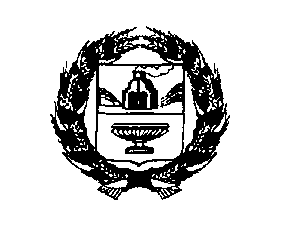 АДМИНИСТАЦИЯ РЕБРИХИНСКОГО РАЙОНА АЛТАЙСКОГО КРАЯПОСТАНОВЛЕНИЕ14.12.2021                                                                                        № 746с. РебрихаОб утверждении Программы профилактики  рисков причинения вреда (ущерба) охраняемым законом ценностям в сфере муниципального земельного контроля на территории муниципального образования Ребрихинский район Алтайского края на 2022 годВ соответствии с Федеральным законом от 06.10.2003 № 131-ФЗ «Об общих принципах организации местного самоуправления в Российской Федерации», в целях реализации Федерального закона от 31.07.2020 № 248-ФЗ «О государственном контроле (надзоре) и муниципальном контроле в Российской Федерации», постановлением Правительства Российской Федерации от 25.06.2021 № 990 «Об утверждении Правил разработки и утверждения контрольными (надзорными) органами программы профилактики рисков причинения вреда (ущерба) охраняемым законом ценностям»,  Уставом муниципального образования Ребрихинский район Алтайского края,ПОСТАНОВЛЯЮ:1. Утвердить прилагаемую Программу профилактики рисков причинения вреда (ущерба) охраняемым законом ценностям в сфере муниципального земельного контроля на территории муниципального образования Ребрихинский район Алтайского края на 2022 год.2. Настоящее постановление вступает в силу с 1 января 2022 года.3. Опубликовать настоящее постановление в Сборнике муниципальных правовых актов Ребрихинского района Алтайского края  и на официальном сайте Администрации Ребрихинского района Алтайского края.4. Контроль за исполнением настоящего постановления возложить на председателя комитета по экономике, управлению муниципальным имуществом и предпринимательской деятельности Администрации района.Глава района                                                                                       Л.В.ШлаузерУправляющий деламиАдминистрации района                                                                         В.Н.ЛебедеваПредседатель комитета по экономике, управлению муниципальным имуществом и предпринимательской деятельности                                                                                   С.А.ГорбуноваНачальник юридического отдела Администрации района                                                                       С.А.НакоряковНакоряков Сергей Анатольевич8(38582)22-3-52ПриложениеУтвержденопостановлением Администрации Ребрихинского района Алтайского края от 14.12.2021 № 746Программа профилактики рисков причинения вреда (ущерба) охраняемым законом ценностям в сфере муниципального земельного контроля на территории муниципального образования Ребрихинский район Алтайского края на 2022 год Раздел 1. Общие положения Программа профилактики рисков причинения вреда (ущерба) устанавливает порядок проведения профилактических мероприятий, направленных на предупреждение нарушений обязательных требований и (или) причинения вреда (ущерба) охраняемым законом ценностям, соблюдение которых оценивается при осуществлении муниципального земельного контроля на территории муниципального образования Ребрихинский район Алтайского края. Раздел 2. Аналитическая часть Программы 2.1. Вид осуществляемого муниципального контроля.Муниципальный земельный контроль на территории муниципального района осуществляется Администрацией Ребрихинского района Алтайского края (далее – Администрация).2.2. Обзор по виду муниципального контроля.Муниципальный земельный контроль (далее – муниципальный контроль) – деятельность, направленная на предупреждение, выявление и пресечение нарушений обязательных требований земельного законодательства (далее обязательных требований), осуществляемая в пределах полномочий посредством профилактики нарушений обязательных требований, оценки соблюдения гражданами и организациями обязательных требований, выявления нарушений обязательных требований, принятия предусмотренных законодательством Российской Федерации мер по пресечению выявленных нарушений обязательных требований, устранению их последствий и (или) восстановлению правового положения, существовавшего до возникновения таких нарушений.2.3. Муниципальный земельный контроль осуществляется посредством:- организации и проведения проверок выполнения юридическими лицами, индивидуальными предпринимателями и гражданами обязательных требований земельного законодательства;- принятия предусмотренных законодательством Российской Федерации мер по пресечению и (или) устранению выявленных нарушений, а также систематического наблюдения за исполнением обязательных требований;- организации и проведения мероприятий по профилактике рисков причинения вреда (ущерба) охраняемым законом ценностям;- организации и проведения мероприятий по контролю, осуществляемых без взаимодействия с юридическими лицами, индивидуальными предпринимателями.2.4. Подконтрольные субъекты:- юридические лица, индивидуальные предприниматели и граждане, при осуществлении ими производственной и иной деятельности по использованию земель.2.5. Перечень правовых актов и их отдельных частей (положений), содержащих обязательные требования, соблюдение которых оценивается при проведении Администрацией мероприятий по муниципальному земельному контролю:-Земельный Кодекс Российской Федерации.2.6. Данные о проведенных мероприятиях.В 2021 году в отношении юридических лиц Администрацией проведены две плановые  проверки соблюдения земельного законодательства. В ходе проведения проверок нарушений земельного законодательства не выявлено. Внеплановые проверки соблюдения земельного законодательства в отношении юридических лиц и индивидуальных предпринимателей Администрацией не проводились2.7. Анализ и оценка рисков причинения вреда охраняемым законом ценностям.Мониторинг состояния подконтрольных субъектов в сфере земельного законодательства выявил, что ключевыми и наиболее значимыми рисками являются использование земельных участков лицами, не имеющими предусмотренных законодательством Российской Федерации прав на указанные земельные участки, и использование земельных участков не по целевому назначению.Проведение профилактических мероприятий, направленных на соблюдение подконтрольными субъектами обязательных требований земельного законодательства, на побуждение подконтрольных субъектов к добросовестности, будет способствовать улучшению в целом ситуации, повышению ответственности подконтрольных субъектов, снижению количества выявляемых нарушений обязательных требований, требований, установленных муниципальными правовыми актами в указанной сфере. Раздел 3. Цели и задачи Программы 3.1. Цели Программы:- стимулирование добросовестного соблюдения обязательных требований всеми контролируемыми лицами;- устранение условий, причин и факторов, способных привести к нарушениям обязательных требований и (или) причинению вреда (ущерба) охраняемым законом ценностям;- создание условий для доведения обязательных требований до контролируемых лиц, повышение информированности о способах их соблюдения.3.2. Задачи Программы:- выявление причин, факторов и условий, способствующих нарушению обязательных требований законодательства, определение способов устранения или снижения рисков их возникновения;- установление зависимости видов, форм и интенсивности профилактических мероприятий от особенностей конкретных подконтрольных субъектов, и проведение профилактических мероприятий с учетом данных факторов;- формирование единого понимания обязательных требований законодательства у всех участников контрольной деятельности;- повышение прозрачности осуществляемой Администрацией контрольной деятельности;- повышение уровня правовой грамотности подконтрольных субъектов, в том числе путем обеспечения доступности информации об обязательных требованиях законодательства и необходимых мерах по их исполнению. Раздел 4. План мероприятий по профилактике нарушений Мероприятия Программы представляют собой комплекс мер, направленных на достижение целей и решение основных задач Программы. Перечень мероприятий Программы на 2022 год, сроки (периодичность) их проведения и ответственные структурные подразделения приведены в Плане мероприятий по профилактике нарушений земельного законодательства на 2022 год (приложение). Раздел 5. Показатели результативности и эффективности Программы. Показатель рассчитывается как отношение количества проведенных профилактических мероприятий к количеству проведенных контрольных мероприятий. Ожидается ежегодный рост указанного показателя.Экономический эффект от реализованных мероприятий:- минимизация ресурсных затрат всех участников контрольной деятельности за счет дифференцирования случаев, в которых возможно направление юридическим лицам, индивидуальным предпринимателям предостережении о недопустимости нарушения обязательных требований, а не проведение внеплановой проверки;- повышение уровня доверия подконтрольных субъектов к Администрации. Раздел 6. Порядок управления Программой.Перечень должностных лиц Администрации, ответственных за организацию и проведение профилактических мероприятий при осуществлении муниципального земельного контроля на территории муниципального образования Ребрихинский район Алтайского края.Реализация Программы осуществляется путем исполнения организационных и профилактических мероприятий в соответствии с Планом мероприятий по профилактике нарушений при осуществлении муниципального земельного контроля на территории муниципального образования Ребрихинский район Алтайского края на 2022 год.      Результаты профилактической работы Администрации включаются в Доклад об осуществлении муниципального земельного на территории муниципального образования Ребрихинский район Алтайского края на 2022 год._________________Приложениек Программе профилактики рисков
причинения вреда (ущерба)
охраняемым законом ценностям на 2022 годПлан мероприятий по профилактике нарушений земельного законодательства на территории муниципального образования Ребрихинский район Алтайского края на 2022 год _________________№п/пДолжностные лицаФункцииКонтакты123Горбунова Светлана Анатольевна,
председатель комитета по экономике, управлению муниципальным имуществом и предпринимательской деятельности Казанцева Елена Викторовна, главный специалист комитета по экономике, управлению муниципальным имуществом и предпринимательской деятельностиТарасов Сергей Иванович, начальник отдела растениеводства Управления сельского хозяйства  Организация и контроль за мероприятиями по реализации программыОрганизация и проведение мероприятий по реализации программыОрганизация и проведение мероприятий по реализации программыadmrebr@mail.ru8(38582)21171admrebr@mail.ru8(38582)22452agro_rbr@mail.ru8(38582)22442№п/пНаименование мероприятияСведения о мероприятииОтветственный исполнительСрок исполнения1.ИнформированиеАдминистрация осуществляет информирование контролируемых лиц и иных заинтересованных лиц по вопросам соблюдения обязательных требований.Информирование осуществляется посредством размещения соответствующих сведений на официальном сайте муниципального образования Ребрихинский район Алтайского края в информационно-телекоммуникационной сети "Интернет" и в иных формах.Администрация размещает и поддерживает в актуальном состоянии на своем официальном сайте в сети «Интернет»:1) тексты нормативных правовых актов, регулирующих осуществление муниципального земельного контроля;2) руководства по соблюдению обязательных требований.3) программу профилактики рисков причинения вреда и план проведения плановых контрольных мероприятий;4) сведения о способах получения консультаций по вопросам соблюдения обязательных требований;5) доклады, содержащие результаты обобщения правоприменительной практики;6) доклады о муниципальном контроле;7) иные сведения, предусмотренные нормативными правовыми актами Российской Федерации, нормативными правовыми актами субъекта Российской Федерации, муниципальными правовыми актами.Должностные лица Администрации, осуществляющие муниципальный контрольВ течение года2.КонсультированиеКонсультирование осуществляется должностными лицами Администрации по телефону, в письменной форме, на личном приеме либо в ходе проведения профилактического мероприятия, контрольного мероприятия. Время консультирования при личном обращении составляет 10 минут.Консультирование, осуществляется по следующим вопросам:- разъяснение положений нормативных правовых актов, содержащих обязательные требования, оценка соблюдения которых осуществляется в рамках муниципального контроля ;- разъяснение положений нормативных правовых актов, регламентирующих порядок осуществления муниципального контроля;- компетенция уполномоченного органа;- порядок обжалования действий (бездействия) муниципальных инспекторов.В случае если в течение календарного года поступило 5 и более однотипных (по одним и тем же вопросам) обращений контролируемых лиц и их представителей по указанным вопросам, консультирование осуществляется посредствам размещения на официальном сайте муниципального образования Ребрихинский район Алтайского края в информационно-телекоммуникационной сети «Интернет» на странице Контрольно-надзорная деятельность письменного разъяснения, подписанного уполномоченным должностным лицом Администрации.Должностные лица Администрации, осуществляющие муниципальный контрольВ течение года